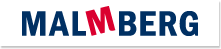 Actuele lesbrief Engels – Time to Move On – uitwerkingActuele lesbrief 1 - A2 - 2019-2020Geschikt voor:- onderbouw vmbo- onderbouw havo/vwo- mbo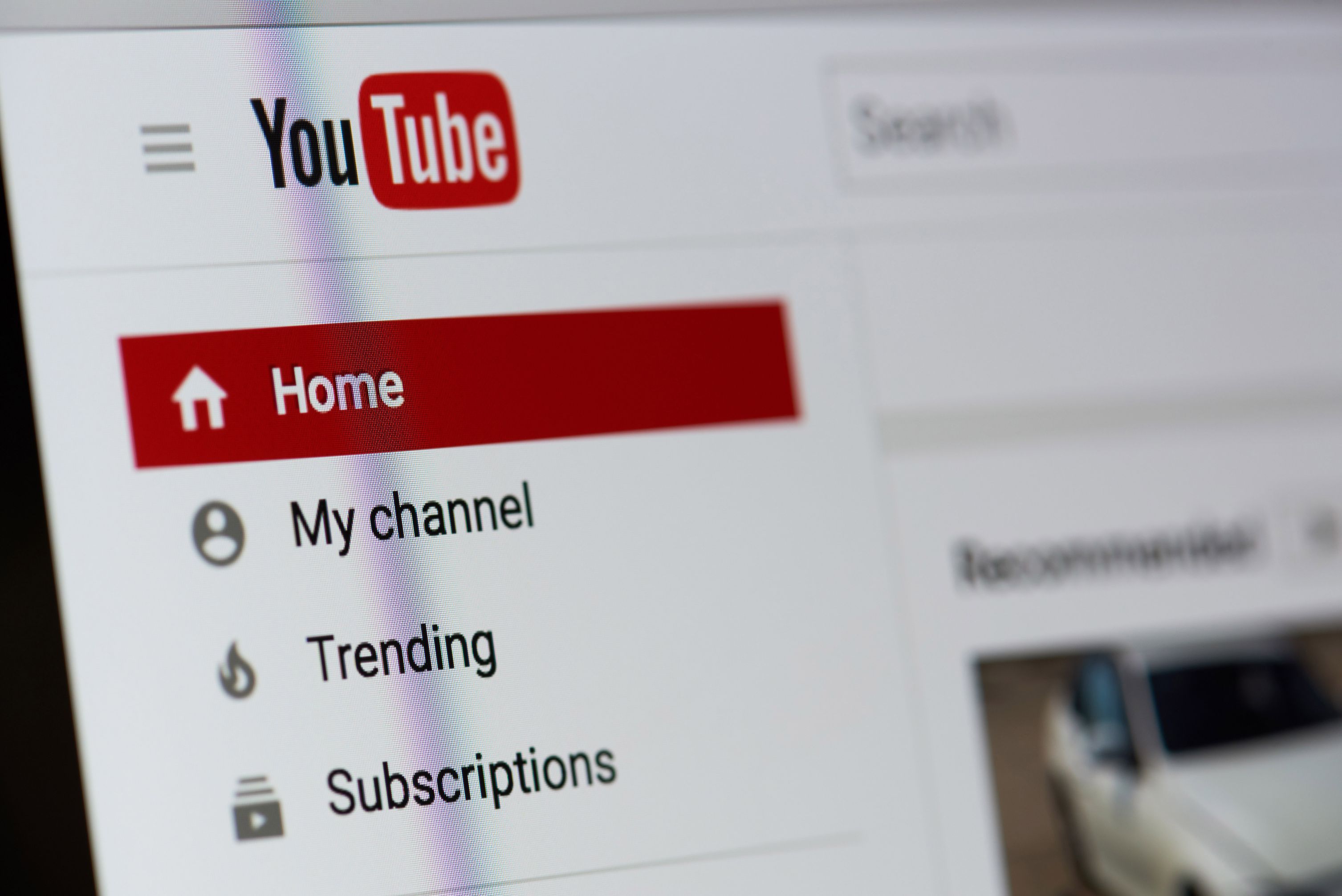 Assignment 1 (voorbeelduitwerking)a	Facebook, Instagram, Pinterest, Snapchat, Twitter, ...b	-Assignment 2Read the text. Connect the words and expressions in the two columns that have the same meaning. Assignment 3a	5	The Dolan Twins started publishing weekly videos. 3	Ethan’s and Grayson’s dad died. 1	Both twins had a burnout. 2	Ethan and Grayson had a long talk with Shane Dawson.4	The Dolan Twins published a video with the title “It’s Time To Move On...” b	2	They are doing it for their mental health.c	3	Most fans are positive and understand the decision.OpdrachtERK niveauOpdracht 1A2Opdracht 2A2Opdracht 3A2to move ong. to go on with your life because you accept that things have changed subscriberse. followers of a YouTube channelto slow downa. to be less active and relax moremental healthb. the condition or well-being of your mind to grieved. to feel or express great sadness,especially when someone dies to feel pressureh. to have a strong feeling that people expect you to do thingssupportivef. giving help and positive feedback to someone a big dealk. something that is very important actuallyj. really bravei. not afraid of difficult things or situationsto be openc. to express thoughts and feelings in a direct and honest way